Кадровое обеспечение учебного процесса по программе ВПОПо специальности: педиатрияСПИСОК преподавателей, ведущих занятия по программе с указанием для каждого из них следующей информации: 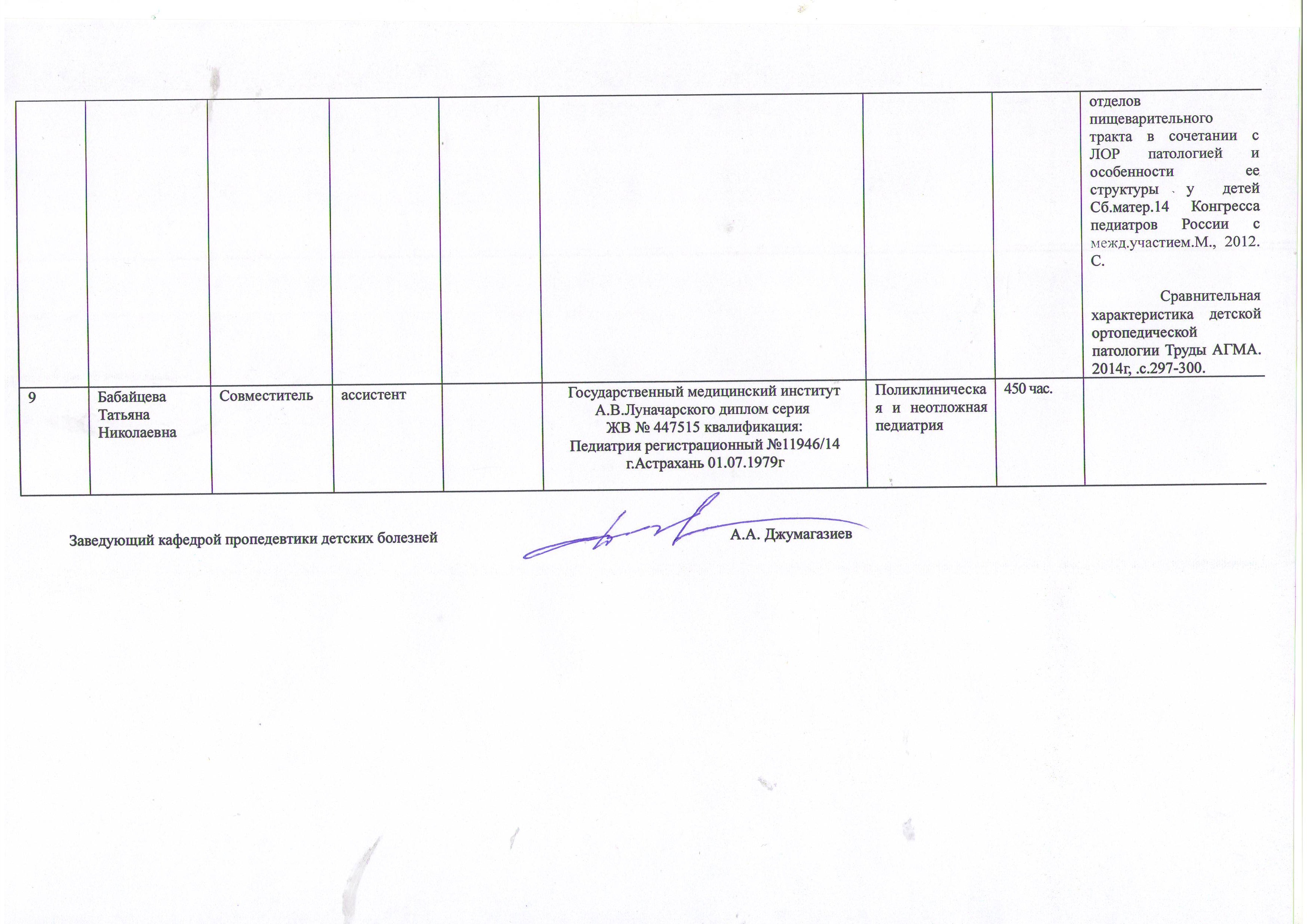 Кафедра пропедевтики детских болезней, поликлинической и неотложной педиатрии №ФИОШтатный /совместитель /почасовикДолжностьУченая степень и званиеСпециальность и квалификация в соответствии с дипломом , наличие педагогической подготовки(какой, когда)Преподаваемые дисциплины в рамках образовательной программы (по РУП)Учебная нагрузка в рамках образовательной программы (ак. часов)Примеры наиболее значимых результатов научной и/или научно-методической, творческой деятельности за последние 3 года-монографии, статьи и пр. (не более 3-х для каждого преподавателя) 1Джумагазиев Анвар АбдрашитовичШтатныйЗав. кафедройд.м.н., профессорАстраханский Государственный медицинский институт А.В.Луначарского.Диплом с отличием серия Я №281596квалификация: педиатриярегистрационный №10052/21г.Астрахань01.07.1975г.Пропедевтика детских болезней, основы формирования здоровья детей, поликлиническая и неотложная педиатрия1050 час.Прогноз здоровья и развития детей: реалии и перспективы : [электр. изд.] / Джумагазиев А.А. ; АГМА. - Астрахань, 2012. - 263 с. Библиогр. : с. 226 - 256Клинико-биохимическаая оценка состояния здоровья детей, употребляющих психоактивные  вещества Наркология, 2014, №3 (147). С.39-49Современные основы вскармливания детей грудного возраста Учебное пособие. Астрахань. 2013. 76 с.382с.2Безрукова Дина АнваровнаШтатныйпрофессорд.м.н., доцентАстраханская государственная медицинская академия, диплом  с отличием БВС № 0128239 от 25.06.1998г. квалификация:«Педиатрия»Регистрационный №20930 г.Астрахань 1998г.Пропедевтика детских болезней, основы формирования здоровья детей, поликлиническая и неотложная педиатрия925 час.Рецидивирующий бронхит у детей: состояние  проблемы. Астраханский медицинский журнал,, 2014, №1. С.29-37. Грудное вскармливание и развитие грудных детей, перенесших внутриутробную инфекцию. Материалы Международного Конгресса «Питание и здоровье» Международная конференция детских диетологов  . и гастроэнтерологов. Москва, 13–15 декабря 2013. С.31«Основы поликлинической педиатрии»-учебное пособие для вузов Учебное пособие. Ростов-на-Дону, 2015, 382с.3Богданьянц Мая ВладимировнаШтатныйдоцентк.м.н., доцентГосударственный медицинский институт А.В.Луначарского, диплом с отличием серия Г-I № 442402 квалификация: педиатриярегистрационный №14094 г.Астрахань01.07.1983гДИПЛОМ о профессиональной переподготовке № 302401311160ГБОУ ВПО АГМА Минздрава РоссииРешением от 19.11.2014г. протокол 1/14 Диплом подтверждает присвоение преподаватель высшей школыПропедевтика детских болезней, основы формирования здоровья детей, поликлиническая и неотложная педиатрия1125 час.Динамика здоровья детей Астрахани: проблемы и возможные пути решения- Материалы VI Российского Форума с межд. участием «Педиатрия Санкт-Петербурга: опыт, инновации достижения». СПб, 2014. С.234-236. Особенности физического развития детей, проживающих в условиях сочетанного воздействия  йодного дефицита и антропогенной нагрузки- «ФАРМАКОТЕРАПИЯ И ДИЕТОЛОГИЯВ ПЕДИАТРИИ»Материалы всероссийской научно-практической конференции с международным участием, посвященнойдню Белгородского государственного национального исследовательского университета. г. Белгород, 26-27 сентября 2014 г. С.51-52 Основы поликлинической педиатрии»-учебное пособие для вузов Учебное пособие. Ростов-на-Дону, 2015, 382с.4Стройкова Татьяна РавильевнаШтатныйдоцентк.м.н.,доцент,докторантАстраханская государственная медицинская академия диплом  ЭВ №754321 от 01.07.1996г. Квалификация:«Педиатрия»Регистрационный №20207 г.Астрахань 1996г.Пропедевтика детских болезней450 час.Анализ полиморфизма гена il-4ra и клинико-анамнестические аспекты бронхиальной астмы у детей Астраханской области. Стройкова Т.Р., Башкина О.А., Сергиенко Д.Ф. Естественные науки. 2014. № 4 (49). С. 71-75.Клинико-диагностическое значение плазменного эндотелина-1 и фактора роста фибробластов у детей с тяжелым течением бронхиальной астмы. Стройкова Т.Р., Башкина О.А., Донская М.Г.Астраханский медицинский журнал. 2014. Т. 9. № 2. С. 84-88.Диагностическое значение некоторых маркеров хронического воспаленияПри бронхиальной астме  у  детей. Стройкова Т.Р., Григанов В.И. Аллергология и иммунология.№2 .- 2014.-с.1175Ломтева Татьяна ФедоровнаСовместительассистентк.м.н.Государственный медицинский институт А.В.Луначарского диплом серия ФВ № 183613 квалификация:Педиатрия регистрационный №18297г.Астрахань 01.07.1992г.Основы формирования здоровья детей270 час.(за VI сем.)6Полякова Наталья АлексеевнаСовместительассистентк.м.н.Астраханский Государственный медицинский институт им.Луначарского диплом ПВ №488349 о квалификация:«Педиатрия»Регистрационный №17787г.Астрахань 01.07.1990Основы формирования здоровья детей315 час.(за VI сем.)7Джальмухамедова Эльмира ИсламовнаСовместительассистентАстраханский Государственный медицинский институт им. Луначарского диплом ПВ №488245 о квалификация:«Педиатрия»Регистрационный №16851г.Астрахань 01.07.1988Пропедевтика детских болезней450 час.Роль пневмококковой вакцинации в частоте и продолжительности острых заболеваний детей домов ребенка Аллергология и иммунология. Т.14, №2, апрель 2013,-с.99Цитомегаловирусная инфекция: влияние на здоровье детей раннего возраста Астраханский медицинский журнал. Т.9.,№1-2014, с.8-23Пневмококковая вакцинация и заболеваемость детей, проживающих в условиях сочетанного воздействия антропогенной нагрузки и йодного дефицита Экология человека. №7,-2014, с.44-498СангаджиеваВалентина ШайдуллаевнаСовместительассистентк.м.н.Астраханская государственная медицинская академия им.Луначарского диплом  МВ № 600404  квалификация:«Педиатрия»Регистрационный №15923г.Астрахань 01.07.1986Поликлиническая и неотложная педиатрия450 час.Опыт использования низкочастотного ультразвукового аппарата при лечении детей с хроническим тонзиллитом. Сб.матер.14 Конгресса педиатров России с межд.участием.М., 2012. СЧастота встречаемости заболеваний верхних 